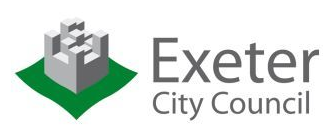 House in Multiple Occupation (HMO) Licence ApplicationHousing Act 2004, Part 2Type of application (please tick appropriate box)First time licence               Renewal of licence                  Variation of an existing licence   Address of house to be licensed Applicant and proposed licence holder The applicant should be the proposed licence holder (although the licence can be granted to someone else if both the applicant and that person agree).  They must be the most appropriate person to be the licence holder. Usually this will be the person in control of, or the person managing, the property.  This could be the freeholder or any other owner or lessee who receives rent or other payments (whether directly or through an agent or trustee) from tenants or lodgers in the property. Name Address	Telephone numbers Home 							    WorkMobile 						    FaxEmail Address                                                                      If a company, please give name of contact and position in companyIf this application is being dealt with by a person who is not the proposed licence holder, please provide contact detailsName 					AddressTelephone numbers Home 							    WorkMobile 						    FaxEmail Address                                                                      If a company, please give name of contact and position in companyManager details Has an agent/manager been employed to manage the property?	   Yes		    No	If yes complete section below Name 					AddressTelephone numbers Home 							    WorkMobile 						    FaxEmail Address                                                                      If a company, please give name of contact and position in companyOwnership / interested parties Freeholder Name 					AddressTel. NumberEmailIf a company, please give name of contact and position in companyMortgagorName 					AddressTel. NumberEmailIf a company, please give name of contact and position in companyLeaseholderName 					AddressTel. NumberEmailIf a company, please give name of contact and position in companyAny other relevant personThis includes other persons with an interest in the property, such as mortgagees, trustees and other leaseholders or tenants in occupation with an unexpired lease of more than three years. Also, if any person has agreed to be bound by a condition of the licence, if granted, please insert their details here.Name 					AddressTel. NumberEmailTheir interest in the propertyIf a company, please give name of contact and position in companyProperty information Property type:House in multiple occupation		Flat in multiple occupationHouse converted into self-contained flats or bedsitsOther, please describe    Age of propertyPre 1919			1919-1944			1945-1964	1965-1980			1981-1991			Post 1991Number of storeys in the property	  1	           	2		3		4		5		6+	(Include habitable basements and attics and storeys in commercial use)Number of roomsNumber of habitable rooms in the whole premises (Include bedrooms and living rooms but not kitchens, bathrooms and WCs)Number of kitchens in the premisesNumber of bathrooms in the premisesFlats and bedsitsNumber of ‘self contained’ flats Number of bedsits or bedrooms Occupiers and householdsNumber of people living in the whole house Number of households living in the whole houseFire safety Does the property have a system of fire detection?			 Yes		No	If yes, does it include any of the following?Fire alarm control panel?					Yes		NoHeat detectors in the kitchens?				Yes		NoSmoke detectors in the rooms?				Yes		NoAre these battery powered? 					Yes		NoSmoke detectors in the common parts? 			Yes		NoAre these battery powered?					Yes		NoAlarm sounders on each floor?				Yes		NoEmergency lighting? 						Yes		NoHow often is the above system tested?					Does the property have fire doors fitted to the rooms		Yes		Nothat open onto the staircase?					Does the property have the following fire safety equipment?a) Fire blankets in all kitchens?					Yes		Nob) Fire blankets in shared kitchens only?				Yes		Noc) Fire extinguishers in the common stairways?			Yes		NoHas the fire safety equipment been serviced in the last 12 months? 	Yes		NoDo you provide any fire safety training to occupants?                   	Yes		NoIf yes please give detailsGas safety Are there any gas appliances in the property?				Yes		NoIf yes, do the appliances meet all legal safety requirements? Have they been checked within the last year and issued with		Yes		NoGas Safety Certificates?Furniture safetyDo you provide upholstered furniture within the lettings?		Yes		NoIf yes, does all the furniture comply with the Furniture and Furnishings (Fire Safety) Regulations 1988?				 Yes		NoProperty management The Local Housing Authority is required to ensure that there are satisfactory management arrangements for the property.  To enable this, please answer the following: Are there regular inspections for maintenance at the property? 	Yes		No	If yes, how often?	Who carries them out? Are there arrangements in place to deal with emergency repairs at the property?										Yes		NoIf yes, what are these arrangements? (How do the tenants know who to contact, how do they contact them and what is their role?)Is there provision for 24-hour contact for occupiers of the property in case of emergency?										Yes		NoIf yes, specify the names and numbers of the contacts?Declarations by licence applicant and proposed licence holder only I/we, the proposed licensee, declare that the information contained in this application is correct to the best of my/our knowledge.  I/we understand that I/we commit an offence if I/we supply any information to a Local Housing Authority in connection with any of their functions under any of Parts 1 to 4 of the Housing Act 2004 that is false or misleading and which I/we know is false or misleading or I/we are reckless as to whether it is false or misleading.SignedPrint nameFor, on behalf of (state company name, if applicable)DateFit and Proper Person NotesThe Local Housing Authority must be satisfied that the licence applicant and the manager are fit and proper persons to hold a licence or to manage a House in Multiple Occupation.  To enable the Local Housing Authority to satisfy this legal requirement, please answer the following questions. If the manager and the licence applicant are two different people, then each should complete this section using the relevant column below.  If they are the same person, only the column for the licence holder need be completed. You do not have to disclose convictions that are spent under the Rehabilitation of Offenders Act 1974.Have you or anyone associated with you been convicted of an offence involving the following:				Licence applicant			ManagerFraud			Yes		No			Yes		NoDishonesty		Yes		No			Yes		No 	Violence			Yes		No			Yes		No Drugs			Yes		No			Yes		No Sexual offences listed	Yes		No			Yes		Noin the Sexual Offences Act 2003, Schedule 3 Have you or anyone associated with you been found by a court or tribunal to have been involved with any unlawful discrimination (in, or in connection with the carrying out of any business) on grounds of:				Licence applicant			ManagerSex			Yes		No			Yes		No	Colour			Yes		No			Yes		NoRace			Yes		No			Yes		NoEthnic or national 	Yes		No			Yes		No Disability			Yes		No			Yes		NoHave you or anyone associated with you contravened any provision of housing, public health or landlord and tenant law (including Part 3 of the Immigration Act 2016), during the last 5 years, whilst in control of a property that:	Licence applicant	ManagerWas subject to proceedings by Local Authority		Yes		No			Yes		NoHad to have works in defaultcarried out by the Local 	Yes		No			Yes		NoAuthority Was subject to a Control 	Yes		No			Yes		NoOrderWas subject to a Management Order		Yes		No			Yes		NoHas been refused a licence or breached conditions of a 	Yes		No			Yes		No licenceHas been the subject of any other successful prosecution under the above legislation?	Yes		No			Yes		NoOr have you acted in 	contravention of any 		Yes		No			Yes		Norelevant Approved Code of Practice?Do you or anyone associated with you require leave to enter or remain in the United Kingdom but does not have it?Licence applicant			Manager					    Yes		 No			Yes	       NoAre you or anyone associated with you insolvent or an undischarged bankrupt?Licence applicant 			Manager					   Yes		No			Yes	       NoIf you have answered YES to any questions above, please give details (including dates): It is a criminal offence if you supply information to the Local Housing Authority that you know is false or misleading, or you are reckless as to whether or not it is false or misleading.  A person who supplies you with information that they know will be used in this application may commit a criminal offence if they know it is false or misleading or they are reckless as to whether or not it is false or misleading.  This may result in legal action being taken against you or that other person and your licence being revoked.  If you are convicted of such an offence, you may be liable to a fine of level 5 on the standard scale.Both the applicant and the manager need to sign and date the declaration belowOther licensed Houses in Multiple OccupationDoes the proposed licence holder hold a licence for any other Houses in Multiple Occupation or any other rented properties licensed under the Housing Act 2004, Parts 2 or 3?						Yes				NoIf yes, please provide the addresses of these properties, and details of the Local Housing Authority that issued the licence. (Please continue on a separate sheet if necessary)Notification to all relevant parties You must let certain persons know in writing that you have made an application for a House in Multiple Occupation Licence under Part 2 of the Housing Act 2004.  These are: Any mortgagee of the propertyAny owner of the property, if that is not youAny other person who is a tenant or a long leaseholder of the property or any part of it other than a statutory tenant or other tenant whose lease or tenancy is for less than three years (including a periodic tenancy)The proposed licence holder, if that is not youThe proposed managing agent, if that is not youAny person who has agreed to be bound by any conditions in the licence if grantedYou must inform each of these persons in writing that you are applying for a licence for a House in Multiple Occupation and include:Your name, address, telephone number, email address (if any), fax (if any)The contact details for the applicant/proposed licence holderThe address of the House in Multiple OccupationThe names and address of the Local Housing Authority to which the application is to be madeThe date the application will be submittedAlternatively you can send or give them a copy of the completed application form.Please complete the table below and sign the declaration.I/we declare that I/we have served a notice of this application on the following persons who are the only persons known to me/us that are required to be informed that I/we have made this application.  If there are no other interested parties, then please insert ‘none’ in the table and sign the declaration.SignedPrint NamePositionDateFEESWe will not accept any application forms until Part A payment of £210 has been received.The total licence fee is £780 for a five year licence. There is a £125 discount for accredited members (Licence holder or named manager) Evidence of your accreditation must be submitted with your application form. Unless this information is provided at the point of application we are unable to process your licence with the £125 discount and you will have to pay the full licence fee.  Please send a cheque with your application form made payable to EXETER CITY COUNCIL and record the serial number here : ___________________________If you would prefer to make a card payment over the telephone please call a member of the Business Support Team on 01392 265147.  Please complete the following information. Date of Card payment:  _______________________ Amount: _______________________ Authorisation Reference of payment:  _______________________Name of Officer taking the payment:____________________________IMPORTANT NOTESYou may require planning permission to use a building as an HMOif it is in the area of the city which is subject to the Article 4 Directionwhich effectively removes the right to change the use of a dwelling to an HMO without planning permissionor if you are intending the property to be occupied by 7 or more tenants. If a HMO licence is issued it does not mean that planning permission has been granted. Please contact Exeter City Council Planning Department on 01392 255223 or visit www.exeter.gov.uk/planning.You cannot transfer a licence. If you sell your HMO, the new owner will have to apply for a licence of their own.DATA PROTECTIONThe Council requires you to provide the information contained in this application in order to:Identify the persons involved in the management of the HMO and to gather the information necessary for the National HMO Register.  Obtain information needed to address the fitness and competence of persons involved in the management of the HMOLink properties and persons involved in the management of the HMO.Obtain information concerning the suitability of the property to be licensed as an HMO.Prioritise inspection of the HMO to assess compliance with licensing standards and the Housing Health and Safety Rating System (HHSRS)Gather data required by the Government to monitor HMO licensingSee our Exeter City Councils’ website for details on how we manage personal information https://exeter.gov.uk/dataprotectionPlease use a black pen and make sure every section is completed fully.If a question is not applicable write N/A in the box.If you need to provide additional information requiring more space than that made available on the form, please state in the relevant box that there is additional information and include it on separate sheets, writing the address of the property and the relevant section on each page. If there is more than one house or flat in multiple-occupation that needs to be licensed, you will need to complete separate application forms. Postcode:I declare I am the applicant and to the best of my knowledge and belief that I have answered all questions in the Fit and Proper Person section above truthfully and that this statement is valid on the date of application.  Signed:Print name: Company name (if applicable): Company name (if applicable): Position in company (if applicable): Position in company (if applicable): Date: Date: I declare I am the manager and to the best of my knowledge and belief that I have answered all questions in the Fit and Proper Person section above truthfully and that this statement is valid on the date of application. Signed:Print name: Company name (if applicable): Company name (if applicable): Position in company (if applicable): Position in company (if applicable): Date: Date: Address of Licensed Properties and Name of Licensing AuthorityNameAddressThe person’s interest in the property or applicationDate of servicePart COSTATo be submitted with application£210BTo be submitted when the application is complete £570Discounted Part B payment for accredited members of the:National Landlords Association Accreditation Scheme (NLAResidential Landlords Association Accreditation Scheme (RLA)Association of Residential Letting Agents (ARLA)National Approved Lettings Scheme (NALS)UK Association of letting Agents (UKALA)South West Landlord Association Accreditation Scheme (SWLA)£445